678175, Мирнинский район,   п. Чернышевский ул. Каландарашвили 1 «А». Телефон 7-32-59, факс 7-20-89.  E-mail: adm-ok@mail.ruПОСТАНОВЛЕНИЕ№ _35____ от  «__10_ » ___04_____ 2019г.Об увеличении бюджетных ассигнований	 На основании Соглашения от 09.04.2019г. № 274/19 о передаче МО «Посёлок Чернышевский» от МО «Мирнинский район» Республики Саха (Якутия) финансовых средств в виде иных межбюджетных трансфертов на поощрение победителей соревнований, приобретение спортивной формы и спортинвентаря:Увеличить доходную часть бюджета МО «Посёлок Чернышевский» на сумму 100 000,00 руб. по КБК:- 804 2 02 45160 13 0000 150 Межбюджетные трансферты, передаваемые бюджетам городских поселений для компенсации дополнительных расходов, возникших в результате решений, принятых органами власти другого уровня на сумму 100 000,00 руб.Увеличить расходную часть на сумму 100 000,00 руб. по КБК:- 804-1105-9950091014-612-241-0100  на сумму +100 000,00 руб.Внести изменения в решение о бюджете на 2019 год на ближайшей сессии Чернышевского поселкового Совета депутатов.Обеспечить целевое использование указанных средств.Обнародовать настоящее постановление на официальном сайте МО      «Мирнинский район» (www.алмазный-край.рф).Контроль за исполнением настоящего постановления оставляю за собой.Глава МО «Поселок Чернышевский»                                                  Л. Н. ТрофимоваСогласовано:Юрист ___________________ Н. Ю. Торба						 Главный бухгалтер ___________________Ж.В. КолисниченкоРоссийская ФедерацияРеспублика Саха (Якутия)Мирнинский районАДМИНИСТРАЦИЯМУНИЦИПАЛЬНОГО ОБРАЗОВАНИЯ«Поселок Чернышевский»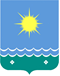  Россия Федерацията               Саха Өрөспүүбүлүкэтэ Мииринэй оройуона«Чернышевскай бөhүөлэгэ»МУНИЦИПАЛЬНАЙ ТЭРИЛЛИИДЬАhАЛТАТА